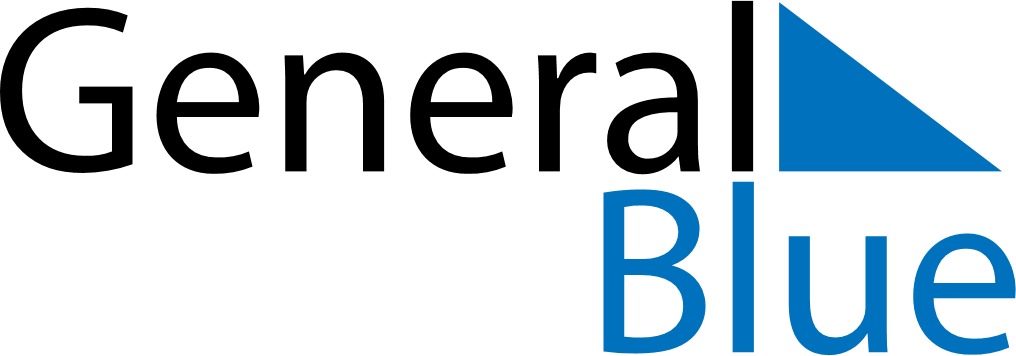 October 2030October 2030October 2030October 2030SpainSpainSpainSundayMondayTuesdayWednesdayThursdayFridayFridaySaturday123445678910111112Fiesta Nacional de España131415161718181920212223242525262728293031